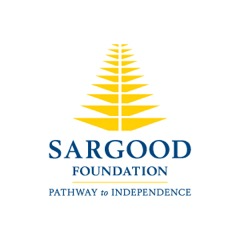 The John Mullins Memorial GrantGuidelines 2019 THE SARGOOD FOUNDATION’S VISION IS THAT PEOPLE AFFECTED BY SPINAL CORD INJURY ARE PROVIDED WITH OPPORTUNITIES TO LIVE LIFE TO THE FULLESTSummaryThanks to the outstanding generosity of the Long Reef Golf Club (LRGC) Members and Board, The John Mullins Memorial Grant will allow the Sargood Foundation to offer 2 Golf & Stay packages for people living with spinal cord injury providing funding assistance for a 3 night stay at Sargood on Collaroy for a guest of limited financial means who enjoys golf and who has no insurance cover in place to support a stay at Sargood, (Plus their partner or carer)travel assistance upto $500 two-hour on course lesson at LRGC with Lachy Foulsham who is Empower Golf’s head coach (subject to availability)a round of golf with cart and paragolf equipment at LRGC which is located on the beautiful Northern Beaches, plus loan of all equipmentdrinks with LRGC President and Foundation Chair (subject to availability) and lunch for 2 people at The White Rock café at LRGCAvailable only to residents of Australia who live with spinal cord injury (SCI), preference will be given to applicants that can demonstrate financial hardshipTiming: Grant program launches 1 October 2019 with funding awarded February 2020 and stays to be completed by June 30th 2020 BackgroundLRGC are supporting The Sargood Foundation with funding for these two Golf & Stay packages to commemorate a much valued member of the LRGC community – John Mullins OAM. John was a long standing and dedicated supporter of LRGC, in many roles including that of President and he was instrumental in having the golf club involved with the development of Sargood in numerous ways. Founded in 1921, LRGC has a well-earned reputation of being one of Sydney’s best golfing layouts and in fact one of Australia’s greatest golfers and course designers, British and Australian Open winner Peter Thomson, rated LRGC as “the best site of any golf course in Sydney”Objectives of the John Mullins Memorial Grant Program In recognition of the ties and in particular the consistent and deeply valued relationship between LRGC and the Sargood Foundation these 2 grants will enable those living with spinal cord injury to enjoy golf at LRGC. Golf delivers physical and psychological benefits and sense of community – key for overall health and quality of lifeSargood on Collaroy is a health and wellness resort – specially built for people with  spinal cord injury which aims to promote social integration, activity and support whilst guests enjoy much needed refreshment and inspiration with their families. This holistic approach is to make people with  SCI happier, healthier, and prepared to tackle the next big thingAt Sargood on Collaroy we support our guests to participate in our activities and courses, and provide the opportunity to reconnect with family and friends. Our highly trained therapists provide whatever support is needed throughout a stay, and will inspire you to strive for independence and do things you may not have thought possible. You will benefit from our state of the art equipment and expertise in evidence-based innovative spinal injury management and recreational therapy.With this holistic approach, Sargood on Collaroy endeavours to help people with a spinal cord injury be happier, healthier and prepared to tackle the next step in their lives, be that returning to school, study or work, continuing hobbies or starting new ones, maintaining social connections, starting a family, travelling or whatever it is they choose to do.John Mullins Memorial Grant Memorial Grant FundingThis is a grant for a 3 night stay at Sargood on Collaroy for an Australian resident with  spinal cord injury and demonstrated financial hardship, funded by the Sargood Foundation. This grant is not transferable, nor cash based and can include the following: Up to 3 nights accommodation for the recipient and their carer, friend of family member at Sargood on CollaroyIncludes all assistance and activities during the stayUp to $500 towards travel costs to and from Sargood on CollaroyA two-hour on course lesson at LRGC with Lachy Foulsham who is Empower Golf’s head coach (subject to availability)Round of golf with cart and paragolf equipment at LRGC, plus loan of all equipmentDrinks with Club President and Foundation Chair (subject to availability) Lunch for 2 people at The White Rock café at LRGCEligibility RequirementsThe recipient will be selected from applicants at the discretion of the Sargood Foundation based on the following criteria:A person with permanent damage to their spinal cord that is not progressive or palliative.The needs of the applicant meet the primary purpose of Sargood on Collaroy, that is to support and promote access and inclusion for people with spinal cord injury.An Australian citizen or Permanent ResidentApplicants must not be covered by any insurance which may be able to fund their stayThis grant is only payable to those not covered by NDIS or icare (or state based equivalent) or those who have received significant financial compensation Have not previously received a subsidised stay at Sargood on CollaroyFinancial Hardship CriteriaAs the intention of this grant is to provide benefit to someone in need, applicants will be required to demonstrate the following:Preference will be given to applicants that can demonstrate financial hardshipApplicants may be required to share on request supporting financial information that evidences that they do not have the financial capacity to self-fund this stay – such as tax return etcConditions of GrantThe Sargood Foundation require recipients to: Adhere to the terms and conditions of stay at Sargood on CollaroyProvide receipts where transport costs are claimedReturn forms etc in timely mannerProvide testimonial content in support of The John Mullins Memorial Grant programComplete their stay before June 30th 2020   - (Subject to availability and excluding school holidays)The grant will be awarded at the discretion of the Sargood FoundationAll best efforts will made to meet the dates requested by the applicant. Travel arrangements to be completed by applicantTermination and DeferralThe grant is terminated under the following conditions:once the full value is paid to the recipient,if the recipient fails to meet the eligibility criteria if recipient fails to attend the organised stayif there is any misconduct by the guest and accompanying partner before or during stayThe grant may be deferred due to illness or inability to travel at the discretion of the Foundation on proof of medical advicePayment of GrantThe accommodation to a maximum of 3 nights will be paid by the Sargood Foundation to Sargood on Collaroy directly. This covers a 3 night stay in self-catering accommodation and includes all golf related activities as listed, plus 3 or 6  hours care per day depending on the guest needs. An additional $500 is available on application towards travel costs to and from Sargood on CollaroyThere is no roll over of unspent fundsTimingApplications open October 1st 2019Applications to be received by 31st December 2019Applications reviewed, Grant Awarded and Recipient notified February 2020Stay to be organised at convenience of Recipient before end June 2020 (Depending on room availability and excluding school holiday periods)Enquiries and further informationEmail susan@sargood.org.au or call Susan Johnston on 0415 127 3631 Brissenden Avenue, Collaroy NSW 2097PO Box 416 , Collaroy Beach NSW 2097ABN: 32 159 830 314    CFN: 22611www.sargoodfoundation.org.auwww.sargoodoncollaroy.com